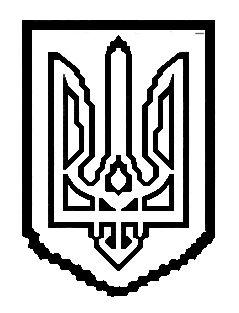 УКРАЇНАЮЖНЕНСЬКА   МІСЬКА   РАДА   ОДЕСЬКОЇ   ОБЛАСТІУПРАВЛІННЯ  ОСВІТИ,  КУЛЬТУРИ,  СПОРТУТА  МОЛОДІЖНОЇ   ПОЛІТИКИН А К А З  №  87 - О“06” березня 2018 р.Про проведення  міського фестивалю-конкурсу «Молодь обирає здоров’я»Згідно з планом роботи відділу освіти управління ОКСМП ЮМР на 2018 рік, з метою  формування, пропаганди і популяризації здорового способу життя серед дітей та молодіН А К А З У Ю :Провести 13  квітня 2018 року міський фестиваль-конкурс «Молодь обирає здоров’я» згідно з Положенням.Затвердити Положення  міського фестивалю – конкурсу «Молодь обирає здоров’я» (додаток 1).Затвердити склад організаційного комітету та журі міського фестивалю-конкурсу «Молодь обирає здоров’я» (додаток 2).Директорам ЗОШ №1, НВК (ЗОСШ №2 – Центр – ПТУ), АШГ, НВК ім. В. Чорновола Баранецькій О.Г., Синячову І.А., Гузик Н.В., Прокопечку Т.М.:4.1 Забезпечити участь команди підпорядкованого закладу у міському фестивалі – конкурсі згідно з Положенням;Заявки на участь команди надати до ММК до 10.04.2018 року за встановленою формою (додаток 3).Завідувачці ММК Виноградовій Ж.Г.:Здійснити необхідні організаційні заходи щодо проведення міського фестивалю -конкурсу «Молодь обирає здоров’я»;Інформацію щодо проведення міського фестивалю - конкурсу «Молодь обирає здоров’я» розмістити на сайті ММК та відділу освіти.Команду – переможницю  та учасників фестивалю – конкурсу нагородити грамотами управління ОКСМП ЮМР та кубками.ЦБ управління ОКСМП ЮМР (Красуцька І.О.) фінансувати  нагородження в межах кошторису ММК згідно з Програмою розвитку освіти м. Южного на 2014-2018 роки (нова редакція), затвердженою рішенням Южненської міської ради від 12.01.2016 року № 140 – VІІ (зі змінами) (додається).Контроль за виконанням даного наказу покласти на заступника начальника управління – начальника відділу освіти Алексєєву С.В.Начальник управління                                           М.П. НаконечнаВиконавець: Бардук Ю.В.тел.2-52-47Додаток 1до наказу управління ОКСМП ЮМРвід “____”  ____________ 2018 р.№ ___________ПОЛОЖЕННЯпро проведення  міського фестивалю – конкурсу «Молодь обирає здоров'я» 1. Загальні положення1.1. Міський фестиваль-конкурс «Молодь обирає здоров’я» (далі – фестиваль) проводиться з метою популяризації та пропаганди серед молоді здорового способу життя, запобігання негативним проявам у молодіжному середовищі, виявлення та підтримки талановитої молоді.1.2. Завдання фестивалю:- активізація молодіжного руху за здоровий спосіб життя;- поширення серед дітей і молоді ідей активної, творчої, мистецької, соціально корисної діяльності, розвиток волонтерського руху, активної громадської позиції;- набуття та засвоєння дітьми i молоддю нових знань про здоров’я та здоровий спосіб життя;- підвищення рівня інформованості дітей і молоді з питань профілактики негативних проявів;- популяризація інноваційних технологій навчання і виховання у сфері формування здорового способу життя;- виявлення, обмін i розповсюдження кращого досвіду із запобігання негативних проявів серед дітей i молоді засобами мистецтва, використовуючи їх вокальні, хореографічні, художньо-спортивні здібності;- упровадження нових форм організації змістовного дозвілля дітей і молоді.2. Учасники фестивалю2.1. Учасниками фестивалю можуть бути учні загальноосвітніх навчальних закладів міста.2.2. До участі у фестивалі допускається команда ЗНЗ у складі 9 ociб (7 учасників команди і 2 керівника). 3. Порядок, умови та строки проведення фестивалю3.1. Фестиваль проводиться щорічно та у два етапи:1-й етап – міський, проводиться протягом грудня – квітня;2-й етап – обласний проводиться протягом травня – червня;Переможці, призери І етапу направляються для участі у ІІ етапі Фестивалю.4. Програма фестивалю	4.1. Програмою фестивалю передбачається. -   Конкурс-вікторина (20 балів);-  Конкурс презентація роботи команди з просвітницької діяльності щодо пропаганди здорового способу життя (20 балів);-   Конкурс літературно-музичних міні-композицій (30 балів);	Конкурс - вікторина проводиться з метою перевірки отриманих учасниками знань з основ збереження та зміцнення власного здоров’я і здоров’я оточуючих, принципів формування здорового способу життя серед дітей і молоді, їх інформованості про фізичне, духовне, психологічне, соціальне здоров’я, здорове харчування, правильний фізіологічний режим, дотримання гігієни, загартування, тощо. 	В рамках конкурсу - вікторини пропонується 20 різноманітних питань про здоров’я, здоровий спосіб життя. У вікторині бере участь вся команда, яка розв’язує завдання вікторини. За кожну правильну відповідь – 1 бал. За однакової кількості балів у двох і більше команд перевагу має команда, яка показала кращий час. Максимальний час: 20 хвилин.Конкурс презентація роботи команди з просвітницької діяльності щодо пропаганди здорового способу життя де висвітлюється власні досягнення та ефективність роботи. Перед виступом команди з літературно-музичної міні-композиції, демонструється відеоролик чи мультимедійна презентація з власної просвітницької роботи щодо здорового способу життя. Оцінюється відеоролик за 20-бальною шкалою. Ураховується розкриття теми (5 балів), оригінальність ідеї (5 балів), позитивне спрямування відеоролику (5 балів), оформлення та якість відеоролику (5 балів). 	Конкурс літературно-музичних міні-композицій.До участі у конкурсі допускається команда з 7 осіб (учнів). Команда представляє літературно-музичну міні-композицію до 10 хв., спрямовану на популяризацію переваг здорового способу життя, формування у молоді безпечної поведінки, збереження власного здоров’я та здоров’я оточуючих, відображення моральних, духовних цінностей і традицій народу в поєднанні з сучасними тенденціями розвитку культури та мистецтв. У  виступі можуть використовуватись та поєднуватись різні стилі, жанри театрального, хореографічного,  циркового мистецтва тощо.	Виступи команд мають бути позитивно зорієнтованими, демонструвати власні досягнення молоді у формуванні здорового способу життя, висвітлювати переваги здоров’я, здорового способу життя, духовного і гармонійного розвитку особистості, моральних цінностей, альтруїзму, благородності, справедливості, доброзичливості та інших чеснот. Сценарії повинні бути авторськими, і до їх написання бажано залучати молодь із числа учасників команд. У виступі команди допускається часткове використання фонограми (запис музичного супроводу підчас активного руху учасників, виконання складних хореографічних, циркових композицій тощо).	Літературно-музична міні-композиція оцінюється за 30-бальною шкалою. Враховується розкриття теми (5 балів), оформлення й оригінальність виступу (5 балів), рівень виконавчої майстерності (5 балів), рівень режисури (5 балів), позитивне спрямування виступу, дотепність, почуття гумору (5 балів), вокальні, хореографічні здібності (5 балів). Через перебільшення тривалості виступу (10 хв.) знімаються бали - за кожну хвилину 1 бал. Також знімаються бали за використання чужих сценаріїв чи їх фрагментів.	Основна вимога до змісту  літературно-музичних міні-композицій, презентацій – всі інформаційні матеріали повинні мати позитивне емоційне навантаження, висвітлювати переваги здорового способу життя та не будуватися на негативі.5. Визначення результатів і нагородження переможців        Визначення переможця фестивалю – конкурсу здійснюється за сумою набраних місць  всіх конкурсів  з найменшим показником.        Переможці та призери фестивалю нагороджуються грамотами управління ОКСМП ЮМР та кубками.6. Порядок і термін подачі заявокДля участі у міському фестивалі – конкурсі «Молодь обирає здоров’я»  до організаційного комітету (ММК) до 10 квітня 2018 року подається заявка на участь за встановленою формою (додаток 3);Додаток 2до наказу управління ОКСМП від “__” ____________ 2018 р.№  ___________Склад оргкомітету та журіміського фестивалю - конкурсу  «Молодь обирає здоров’я»Алексєєва С.В. –  голова журі, заступник начальника управління – начальник відділу освіти;Виноградова Ж.Г. – заступник голови журі, завідувачка ММК; Бардук Ю.В. – секретар, методист ММК;	Члени журі:Бикадорова А.Д. – начальник відділу у справах сім’ї та молоді;Матковська Л.Г. – методист ММК;Чижевська Є.П. – спеціаліст відділу освіти.Додаток 3до наказу управління ОКСМП від “__” ____________ 2018 р.№  ___________Заявка робиться  на офіційному бланку закладуЗАЯВКА на участь у міському фестивалі - конкурсі «Молодь обирає здоров’я» __________________________________________(заклад)Назва команди: _________________________________Керівники команди: ________________________ (ПІБ) 	_______________(Підпис)________________________ (ПІБ) 	_______________(Підпис)Директор ______________________(ПІБ)				________________(Підпис)									МП№ п/пПІБ учасникаКлас навчанняАдреса проживанняДата народження